Report on the Species Hunt fishing competition September 13th   2020Fishing was good with five boats and six fishermen; Richard in Puffin; Dave Avebrook in his boat; Mike in Kaikoura with Paul H; Lee in Womble and Mark in his boat.The weather was a brilliant sunny day with a breeze from the South West.Richard and Dave ventured out to the Bramble bank and Mike in Kaikoura went w to Thorness Bay. Not sure where Lee went, but Mark drifted in the Solent.Plenty of mackerel were caught including the scad variety, also garfish were caught on feathers Richard also caught a nice bass and  bream were also caught.Mike probably won with 78 points with 5 bream,  4  mackeral,  a Spotted ray and a Dogfish. Paul also heaved in a nice 12-15ib conger near the end of the session using a mackeral flapper, on wire trace.In all a brilliant day finished off by a beer on Marks boat. See picture.The next proposed competition will be a night sole hunt in the harbour on the 18th September Watch the club web site and gate notice board.Cheers Richard and Mike 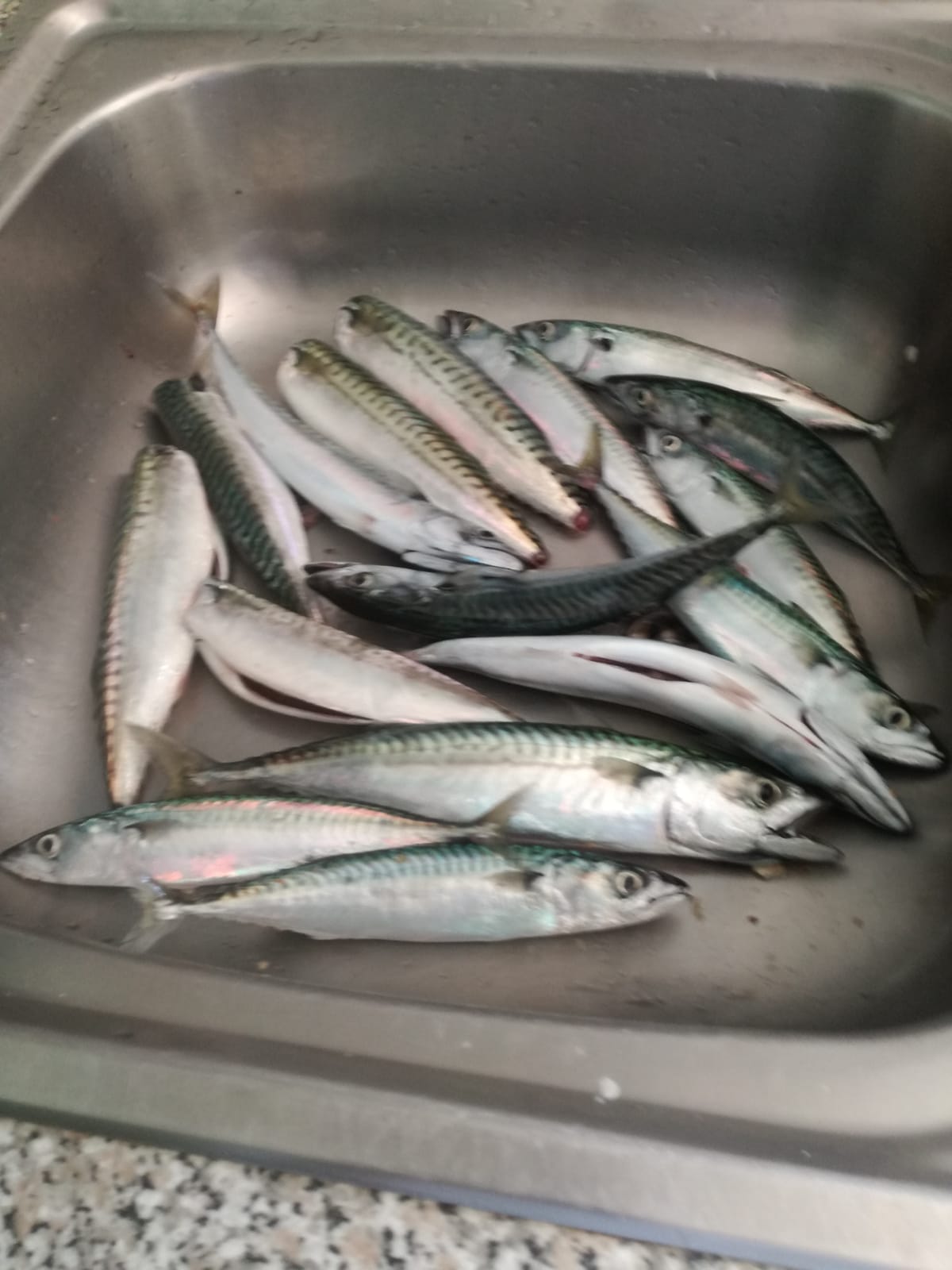 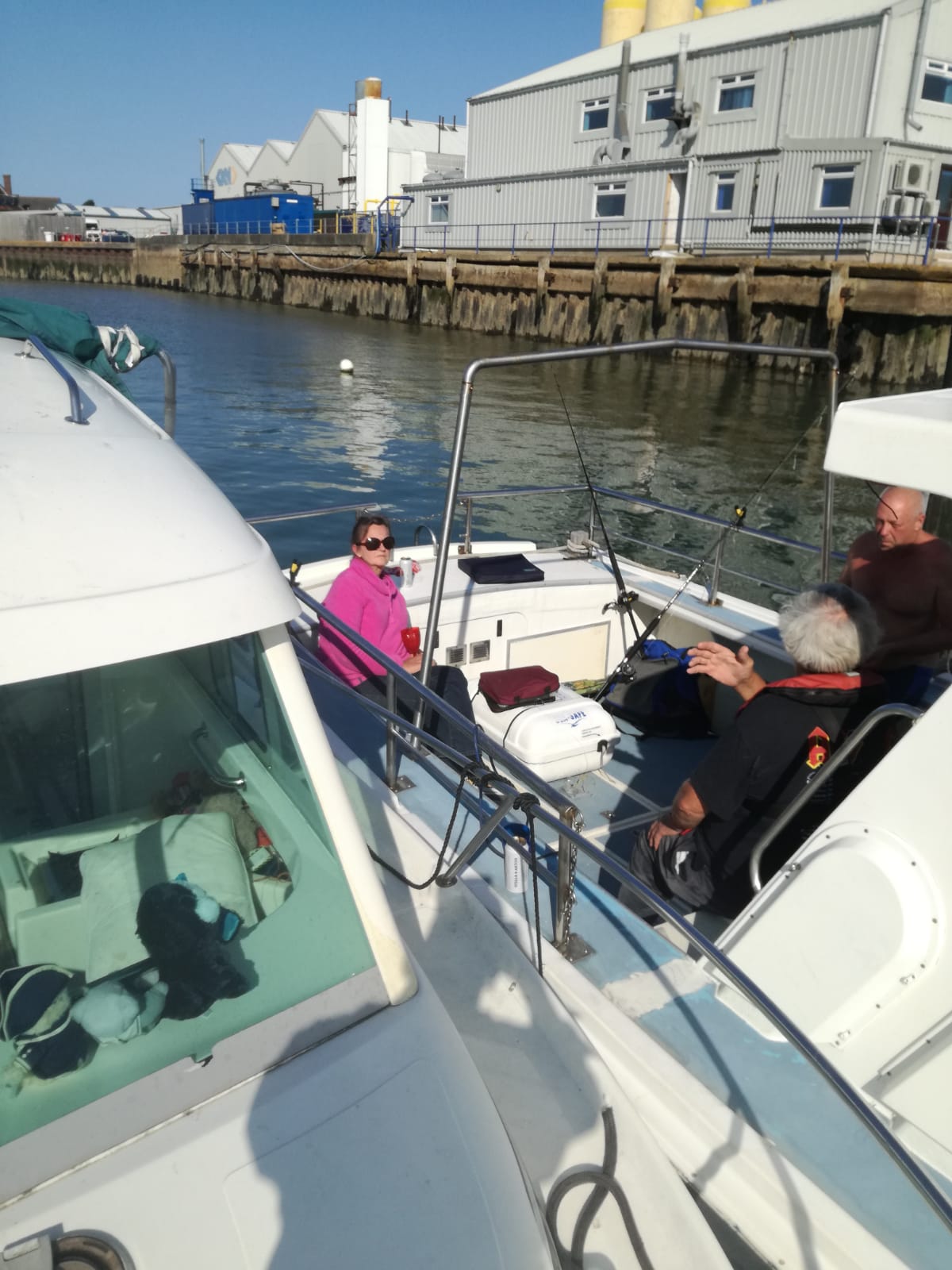 